Publicado en España el 21/05/2024 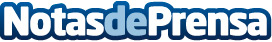 Formación gratuita: Más de 1.000 plazas disponibles para profesionales de hostelería y turismo Según datos del Ministerio de Trabajo y Seguridad Social, en abril, España registró la creación de 199.538 empleos, de los cuales el 47% provino del sector de la hostelería, destacando su notable contribución al mercado laboral. Ante la constante evolución del sector turístico, es esencial que los profesionales se actualicen con las últimas tendencias y técnicas a través de la formación continuaDatos de contacto:Atención al alumnoFemxa900 100 957Nota de prensa publicada en: https://www.notasdeprensa.es/formacion-gratuita-mas-de-1-000-plazas Categorias: Nacional Viaje Turismo Emprendedores Restauración Otras Industrias Formación profesional Cursos http://www.notasdeprensa.es